Занимаемся дома! 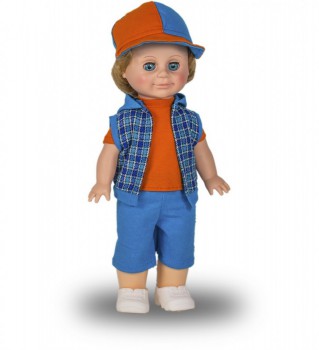 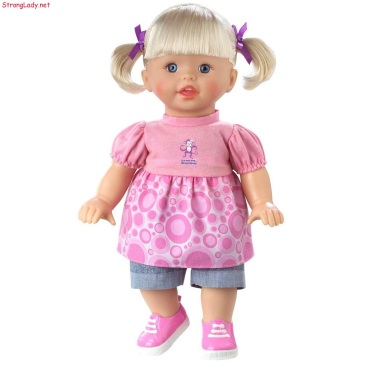 Музыкальные «Минутки – карантинки» Задачи: Развитие чувства ритма;Развитие внимания;Развитие чувства восприятия музыки;Развитие желания петь со взрослым и самостоятельно. Поздороваемся: Здрав-ствуй-те! Здрав-ствуй, маль-чик, здрав-ствуй, де-воч-ка! (Прохлопываем и говорим одновременно).Упражнение с движениями. «Солнышко»- Утром солнышко встаёт выше, выше, выше! (медленно поднимаем ладошки вверх)Вечером оно зайдёт ниже, ниже, ниже! ( опускаем руки вниз и приседаем)Хорошо, Хорошо! Солнышко смеётся!А под солнышком нам весело живётся! (Хлопаем в ритме текста)Можно напевать любую мелодию, или просто проговаривать.Молодцы!– Пошагаем мы немножко! Веселей стучите ножки!Раз-два! Раз-два! Дружно мы шагаем? Да! (повторим несколько раз)Какая музыка нам нужна? – Конечно марш! Молодцы!https://www.youtube.com/watch?time_continue=12&v=RyqaqWXSxZ4&feature=emb_logoПосмотрели? Пошагали? Вы мои умницы!–Давайте споём! Песенка «Есть у солнышка друзья».       Есть у солнышка дружок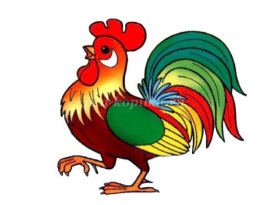        Голосистый петушок.       Хорошо когда дружок –       Голосистый петушок!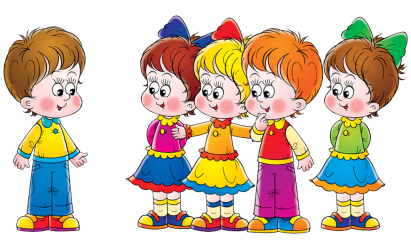       Есть у солнышка друзья:     - Это мы и ты и я!      Хорошо когда друзья     - Это мы: и ты, и я!5.  Проговорите текст 2-3 раза.    А теперь споёмhttps://www.youtube.com/watch?time_continue=15&v=8t6PinqDe14&feature=emb_logoА Теперь  потанцуем?! Научим маму и других!https://www.youtube.com/watch?time_continue=45&v=iDTFwLqXfXc&feature=emb_logoКакие вы молодцы!!! Занятие нужно провести 2раза.До-Сви-Да- ни-я! Мальчик! До-сви-да-ни-я, девочка! Надеюсь, до скорой встречи!                Ждём фото!